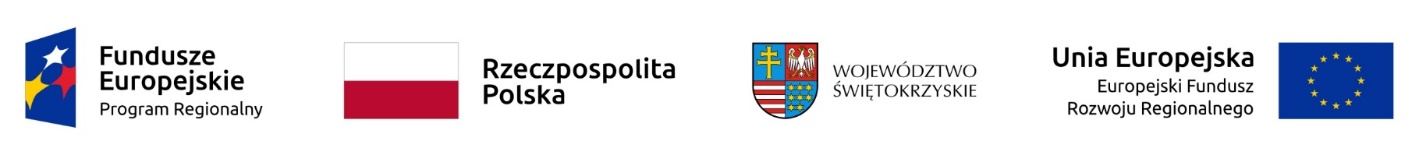 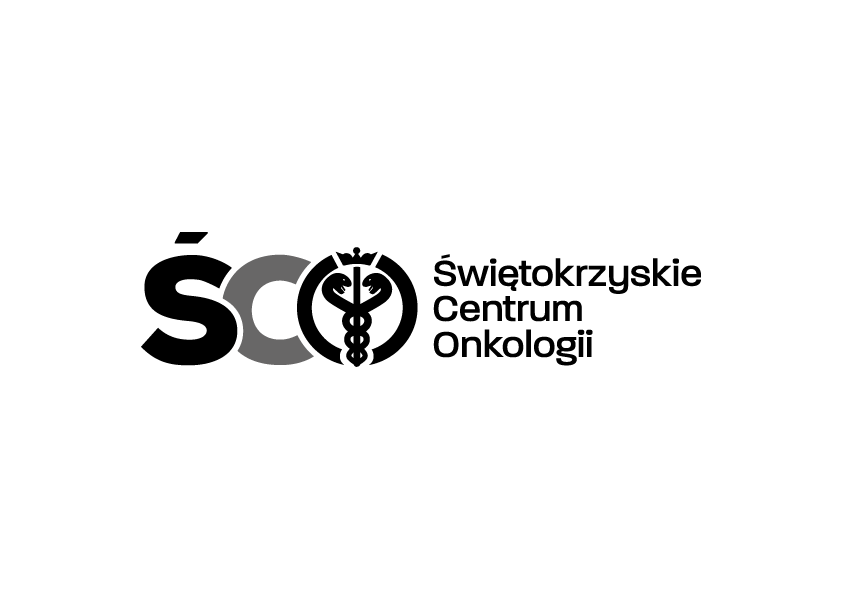 Adres: ul. Artwińskiego , 25-734 Kielce  Sekcja Zamówień Publicznychtel.: (0-41) 36-74-474   fax.: (0-41) 36-74071/481strona www: http://www.onkol.kielce.pl/ Email:zampubl@onkol.kielce.plAZP 241-58/2018                                                                                Kielce dn.  28.12.2018r.Dot. AZP 241-58/2018 : Zakup wraz z dostawą licencji oprogramowania systemu zarządzania relacyjną bazą danych  (ang. Relational Database Management System, RDBMS) wraz ze wsparciem technicznym i aktualizacyjnym dla Świętokrzyskiego Centrum Onkologii w KielcachZamawiający informuje, iż na wyżej wymienione postępowanie przetargowe nie wpłynęła żadna oferta. 